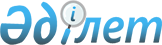 О бюджете поселка Октябрьский города Лисаковска на 2022-2024 годыРешение маслихата города Лисаковска Костанайской области от 30 декабря 2021 года № 105.
      В соответствии с пунктом 4 статьи 2, статьей 73-1 Бюджетного Кодекса Республики Казахстан от 4 декабря 2008 года, подпунктом 1) пункта 1 статьи 6 Закона Республики Казахстан от 23 января 2001 года "О местном государственном управлении и самоуправлении в Республике Казахстан", Лисаковский городской маслихат РЕШИЛ:
      1. Утвердить бюджет поселка Октябрьский города Лисаковска на 2022-2024 годы согласно приложениям 1, 2 и 3 соответственно, в том числе на 2022 год в следующих объемах:
      1) доходы – 160660,0 тысяч тенге, в том числе по:
      налоговым поступлениям – 17746,0 тысяч тенге;
      неналоговым поступлениям – 0,0 тысяч тенге;
      поступлениям трансфертов – 142914,0 тысяч тенге;
      2) затраты – 162708,0 тысяч тенге;
      3) чистое бюджетное кредитование – 0,0 тысяч тенге;
      4) сальдо по операциям с финансовыми активами – 0,0 тысяч тенге;
      5) дефицит (профицит) бюджета – -2048,0 тысяч тенге;
      6) финансирование дефицита (использование профицита) бюджета – 2048,0 тысяч тенге.
      Сноска. Пункт 1 – в редакции решения маслихата города Лисаковска Костанайской области от 19.08.2022 № 165 (вводится в действие с 01.01.2022).


      2. Учесть, что объем бюджетных субвенций на 2022 год, передаваемых из районного (города областного значения) бюджета бюджету поселка Октябрьский составляет 40717,0 тысяч тенге.
      3. Учесть, что на 2022 год объем бюджетных изъятий из бюджета поселка Октябрьский в районный (города областного значения) бюджет установлен в сумме 0,0 тысяч тенге.
      4. Учесть, что перечень бюджетных программ, не подлежащих секвестру в процессе исполнения бюджета поселка Октябрьский города Лисаковска на 2022 год не установлен.
      5. Настоящее решение вводится в действие с 1 января 2022 года. Бюджет поселка Октябрьский города Лисаковска на 2022 год
      Сноска. Приложение 1 – в редакции решения маслихата города Лисаковска Костанайской области от 19.08.2022 № 165 (вводится в действие с 01.01.2022). Бюджет поселка Октябрьский города Лисаковска на 2023 год Бюджет поселка Октябрьский города Лисаковска на 2024 год
					© 2012. РГП на ПХВ «Институт законодательства и правовой информации Республики Казахстан» Министерства юстиции Республики Казахстан
				
      Секретарь городского маслихата 

С. Шалдыбаева
Приложение 1к решению маслихатаот 30 декабря 2021 года№ 105
Категория
Категория
Категория
Категория
Категория
Сумма, тысяч тенге
Класс 
Класс 
Класс 
Класс 
Сумма, тысяч тенге
Подкласс
Подкласс
Подкласс
Сумма, тысяч тенге
Наименование
Наименование
Сумма, тысяч тенге
I. Доходы
I. Доходы
160 660,0
1
Налоговые поступления
Налоговые поступления
17 746,0
01
Подоходный налог
Подоходный налог
500,0
2
Индивидуальный подоходный налог
Индивидуальный подоходный налог
500,0
04
Hалоги на собственность
Hалоги на собственность
17 246,0
1
Hалоги на имущество
Hалоги на имущество
1 376,0
3
Земельный налог
Земельный налог
88,0
4
Hалог на транспортные средства
Hалог на транспортные средства
15 782,0
4
Поступления трансфертов
Поступления трансфертов
142 914,0
02
Трансферты из вышестоящих органов государственного управления
Трансферты из вышестоящих органов государственного управления
142 914,0
3
Трансферты из районного (города областного значения) бюджета
Трансферты из районного (города областного значения) бюджета
142 914,0
Функциональная группа
Функциональная группа
Функциональная группа
Функциональная группа
Функциональная группа
Сумма, тысяч тенге
Функциональная подгруппа
Функциональная подгруппа
Функциональная подгруппа
Функциональная подгруппа
Сумма, тысяч тенге
Администратор бюджетных программ
Администратор бюджетных программ
Администратор бюджетных программ
Сумма, тысяч тенге
Программа
Программа
Сумма, тысяч тенге
Наименование
Наименование
Сумма, тысяч тенге
II. Затраты
162 708,0
 01
Государственные услуги общего характера
44 616,0
1
Представительные, исполнительные и другие органы, выполняющие общие функции государственного управления
44 616,0
124
Аппарат акима города районного значения, села, поселка, сельского округа
44 616,0
001
Услуги по обеспечению деятельности акима города районного значения, села, поселка, сельского округа
38 736,0
022
Капитальные расходы государственного органа
5 880,0
 07
Жилищно-коммунальное хозяйство
68 330,0
3
Благоустройство населенных пунктов
68 330,0
124
Аппарат акима города районного значения, села, поселка, сельского округа
68 330,0
008
Освещение улиц в населенных пунктах
17 957,0
009
Обеспечение санитарии населенных пунктов
2 059,0
011
Благоустройство и озеленение населенных пунктов
48 314,0
12 
Транспорт и коммуникации
13 807,0
1
Автомобильный транспорт
13 807,0
124
Аппарат акима города районного значения, села, поселка, сельского округа
13 807,0
013
Обеспечение функционирования автомобильных дорог в городах районного значения, селах, поселках, сельских округах
10 588,0
045
Капитальный и средний ремонт автомобильных дорог в городах районного значения, селах, поселках, сельских округах
3 219,0
14
Обслуживание долга
35 955,0
1
Обслуживание долга
35 955,0
124
Аппарат акима города районного значения, села, поселка, сельского округа
35 955,0
042
Обслуживание долга аппарата акима города районного значения, села, поселка, сельского округа по выплате вознаграждений и иных платежей по займам из районного (города областного значения) бюджета
35 955,0
V. Дефицит (профицит) бюджета
-2 048,0
VI. Финансирование дефицита (использование профицита) бюджета
2 048,0Приложение 2к решению маслихатаот 30 декабря 2021 года№ 105
Категория
Категория
Категория
Категория
Категория
Сумма, тысяч тенге
Класс 
Класс 
Класс 
Класс 
Сумма, тысяч тенге
Подкласс
Подкласс
Подкласс
Сумма, тысяч тенге
Наименование
Наименование
Сумма, тысяч тенге
I. Доходы
I. Доходы
95 592,0
1
Налоговые поступления
Налоговые поступления
18 505,0
01
Подоходный налог
Подоходный налог
500,0
2
Индивидуальный подоходный налог
Индивидуальный подоходный налог
500,0
04
Hалоги на собственность
Hалоги на собственность
18 005,0
1
Hалоги на имущество
Hалоги на имущество
1 346,0
3
Земельный налог
Земельный налог
88,0
4
Hалог на транспортные средства
Hалог на транспортные средства
16 571,0
4
Поступления трансфертов
Поступления трансфертов
77 087,0
02
Трансферты из вышестоящих органов государственного управления
Трансферты из вышестоящих органов государственного управления
77 087,0
3
Трансферты из районного (города областного значения) бюджета
Трансферты из районного (города областного значения) бюджета
77 087,0
Функциональная группа
Функциональная группа
Функциональная группа
Функциональная группа
Функциональная группа
Сумма, тысяч тенге
Функциональная подгруппа
Функциональная подгруппа
Функциональная подгруппа
Функциональная подгруппа
Сумма, тысяч тенге
Администратор бюджетных программ
Администратор бюджетных программ
Администратор бюджетных программ
Сумма, тысяч тенге
Программа
Программа
Сумма, тысяч тенге
Наименование
Сумма, тысяч тенге
II. Затраты
95 592,0
 01
Государственные услуги общего характера
35 230,0
1
Представительные, исполнительные и другие органы, выполняющие общие функции государственного управления
35 230,0
124
Аппарат акима города районного значения, села, поселка, сельского округа
35 230,0
001
Услуги по обеспечению деятельности акима города районного значения, села, поселка, сельского округа
35 230,0
 07
Жилищно-коммунальное хозяйство
17 229,0
3
Благоустройство населенных пунктов
17 229,0
124
Аппарат акима города районного значения, села, поселка, сельского округа
17 229,0
008
Освещение улиц в населенных пунктах
13 240,0
009
Обеспечение санитарии населенных пунктов
2 141,0
011
Благоустройство и озеленение населенных пунктов
1 848,0
12 
Транспорт и коммуникации
7 178,0
1
Автомобильный транспорт
7 178,0
124
Аппарат акима города районного значения, села, поселка, сельского округа
7 178,0
013
Обеспечение функционирования автомобильных дорог в городах районного значения, селах, поселках, сельских округах
7 178,0
14
Обслуживание долга
35 955,0
1
Обслуживание долга
35 955,0
124
Аппарат акима города районного значения, села, поселка, сельского округа
35 955,0
042
Обслуживание долга аппарата акима города районного значения, села, поселка, сельского округа по выплате вознаграждений и иных платежей по займам из районного (города областного значения) бюджета
35 955,0
V. Дефицит (профицит) бюджета
0,0
VI. Финансирование дефицита (использование профицита) бюджета
0,0Приложение 3к решению маслихатаот 30 декабря 2021 года№ 105
Категория
Категория
Категория
Категория
Категория
Сумма, тысяч тенге
Класс 
Класс 
Класс 
Класс 
Сумма, тысяч тенге
Подкласс
Подкласс
Подкласс
Сумма, тысяч тенге
Наименование
Наименование
Сумма, тысяч тенге
I. Доходы
I. Доходы
96 812,0
1
Налоговые поступления
Налоговые поступления
21 103,0
01
Подоходный налог
Подоходный налог
2 300,0
2
Индивидуальный подоходный налог
Индивидуальный подоходный налог
2 300,0
04
Hалоги на собственность
Hалоги на собственность
18 803,0
1
Hалоги на имущество
Hалоги на имущество
1 316,0
3
Земельный налог
Земельный налог
88,0
4
Hалог на транспортные средства
Hалог на транспортные средства
17 399,0
4
Поступления трансфертов
Поступления трансфертов
75 709,0
02
Трансферты из вышестоящих органов государственного управления
Трансферты из вышестоящих органов государственного управления
75 709,0
3
Трансферты из районного (города областного значения) бюджета
Трансферты из районного (города областного значения) бюджета
75 709,0
Функциональная группа
Функциональная группа
Функциональная группа
Функциональная группа
Функциональная группа
Сумма, тысяч тенге
Функциональная подгруппа
Функциональная подгруппа
Функциональная подгруппа
Функциональная подгруппа
Сумма, тысяч тенге
Администратор бюджетных программ
Администратор бюджетных программ
Администратор бюджетных программ
Сумма, тысяч тенге
Программа
Программа
Сумма, тысяч тенге
Наименование
Сумма, тысяч тенге
II. Затраты
96 812,0
 01
Государственные услуги общего характера
35 473,0
1
Представительные, исполнительные и другие органы, выполняющие общие функции государственного управления
35 473,0
124
Аппарат акима города районного значения, села, поселка, сельского округа
35 473,0
001
Услуги по обеспечению деятельности акима города районного значения, села, поселка, сельского округа
35 473,0
 07
Жилищно-коммунальное хозяйство
17 919,0
3
Благоустройство населенных пунктов
17 919,0
124
Аппарат акима города районного значения, села, поселка, сельского округа
17 919,0
008
Освещение улиц в населенных пунктах
13 770,0
009
Обеспечение санитарии населенных пунктов
2 227,0
011
Благоустройство и озеленение населенных пунктов
1 922,0
12 
Транспорт и коммуникации
7 465,0
1
Автомобильный транспорт
7 465,0
124
Аппарат акима города районного значения, села, поселка, сельского округа
7 465,0
013
Обеспечение функционирования автомобильных дорог в городах районного значения, селах, поселках, сельских округах
7 465,0
14
Обслуживание долга
35 955,0
1
Обслуживание долга
35 955,0
124
Аппарат акима города районного значения, села, поселка, сельского округа
35 955,0
042
Обслуживание долга аппарата акима города районного значения, села, поселка, сельского округа по выплате вознаграждений и иных платежей по займам из районного (города областного значения) бюджета
35 955,0
V. Дефицит (профицит) бюджета
0,0
VI. Финансирование дефицита (использование профицита) бюджета
0,0